«Моя родина – Россия!»С 18 по 22 октября в нашем детском саду «Сибирячок» прошла тематическая неделя «Моя страна», целью которой стало формирование патриотизма у детей дошкольного возраста. Ребята знакомились с символикой страны. С детьми были проведены беседы, познавательные занятия: «Моя Родина», «Земля - наш общий дом», «Столица нашей Родины – Москва». Просмотр презентаций - «Россия – Родина моя».  А так же прошло интересное мероприятие   «Моя родина – Россия!»Где дети слушали гимн России.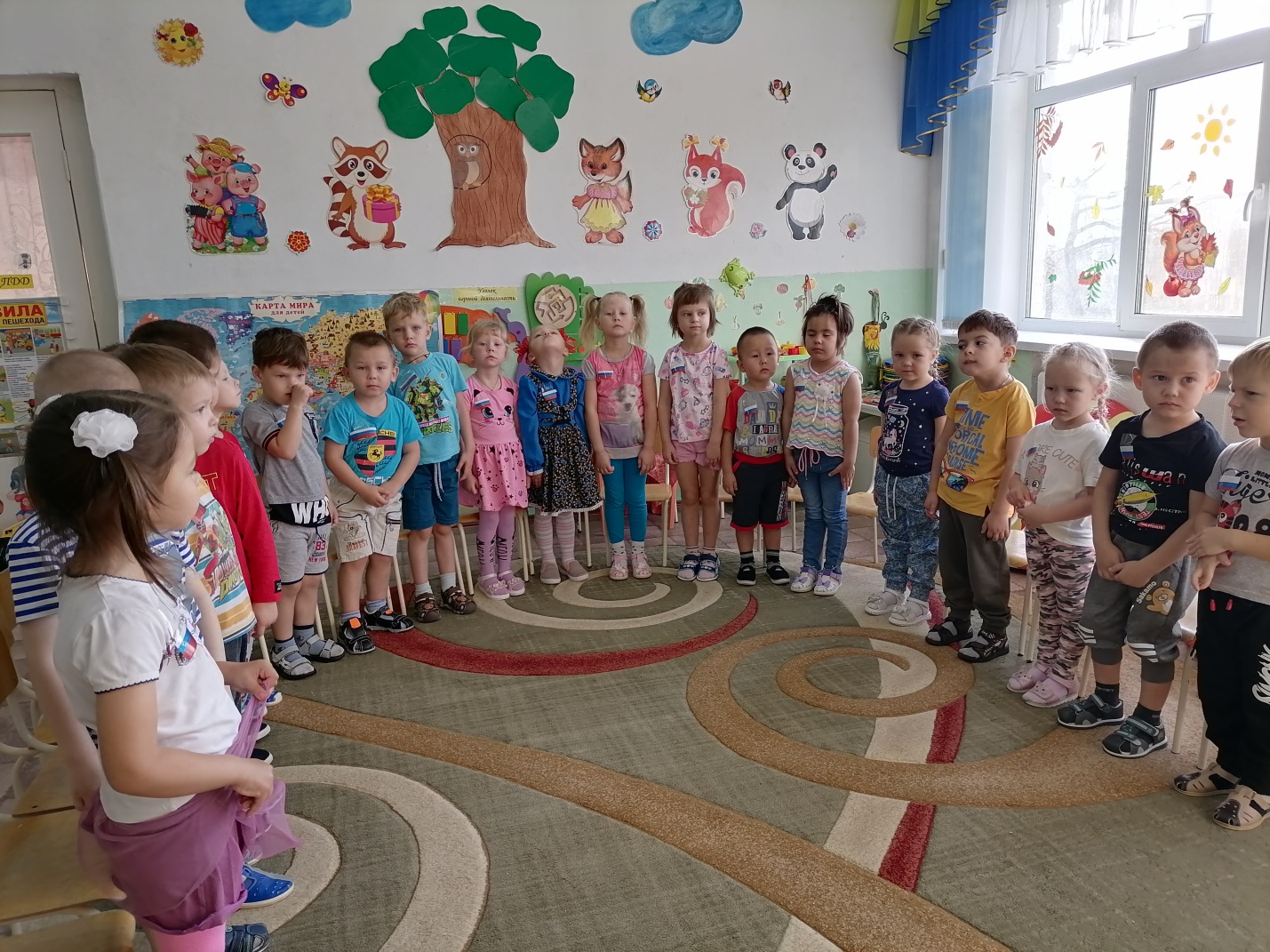 Танцевали, играли на гармошках и ложках.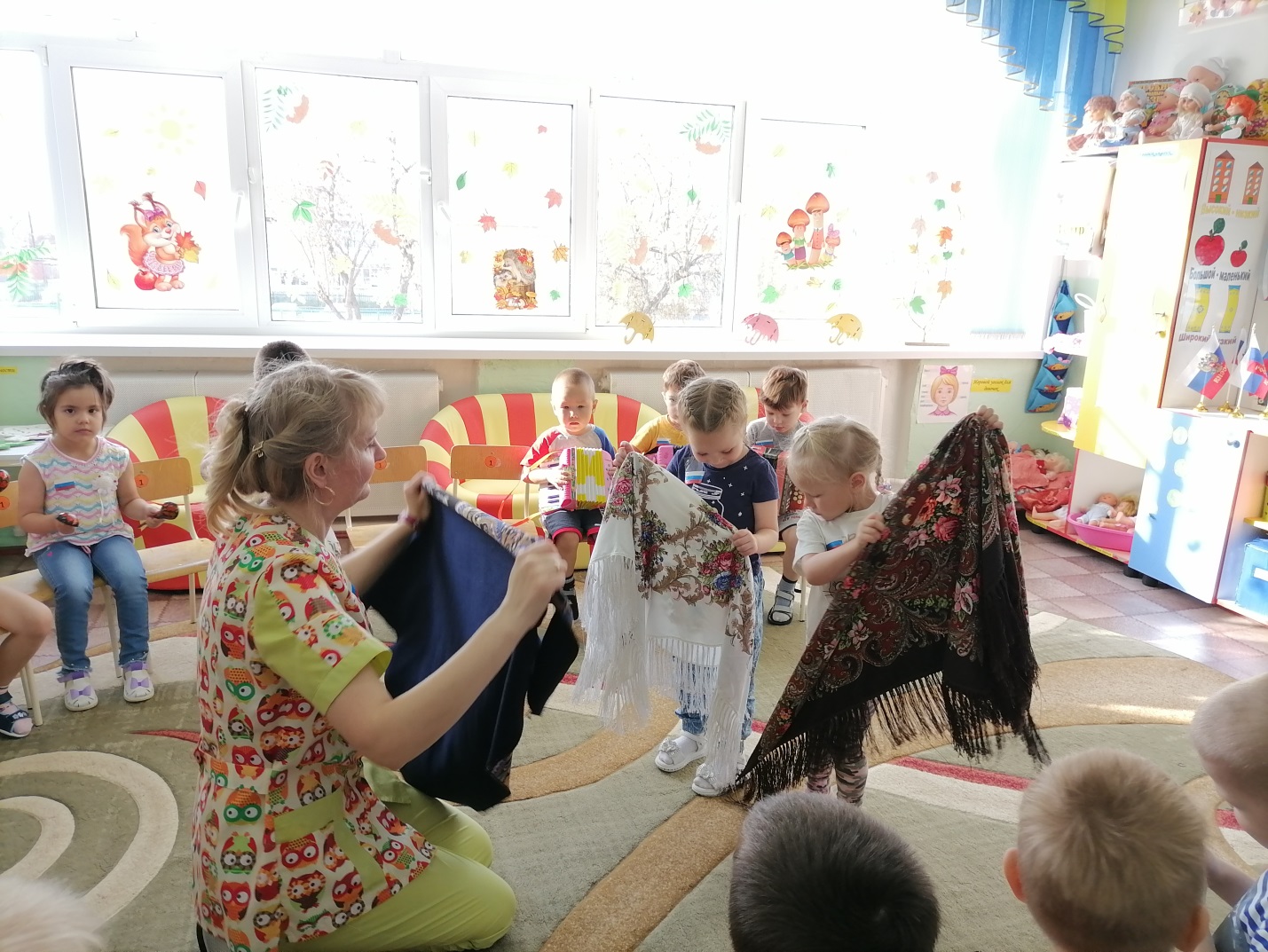 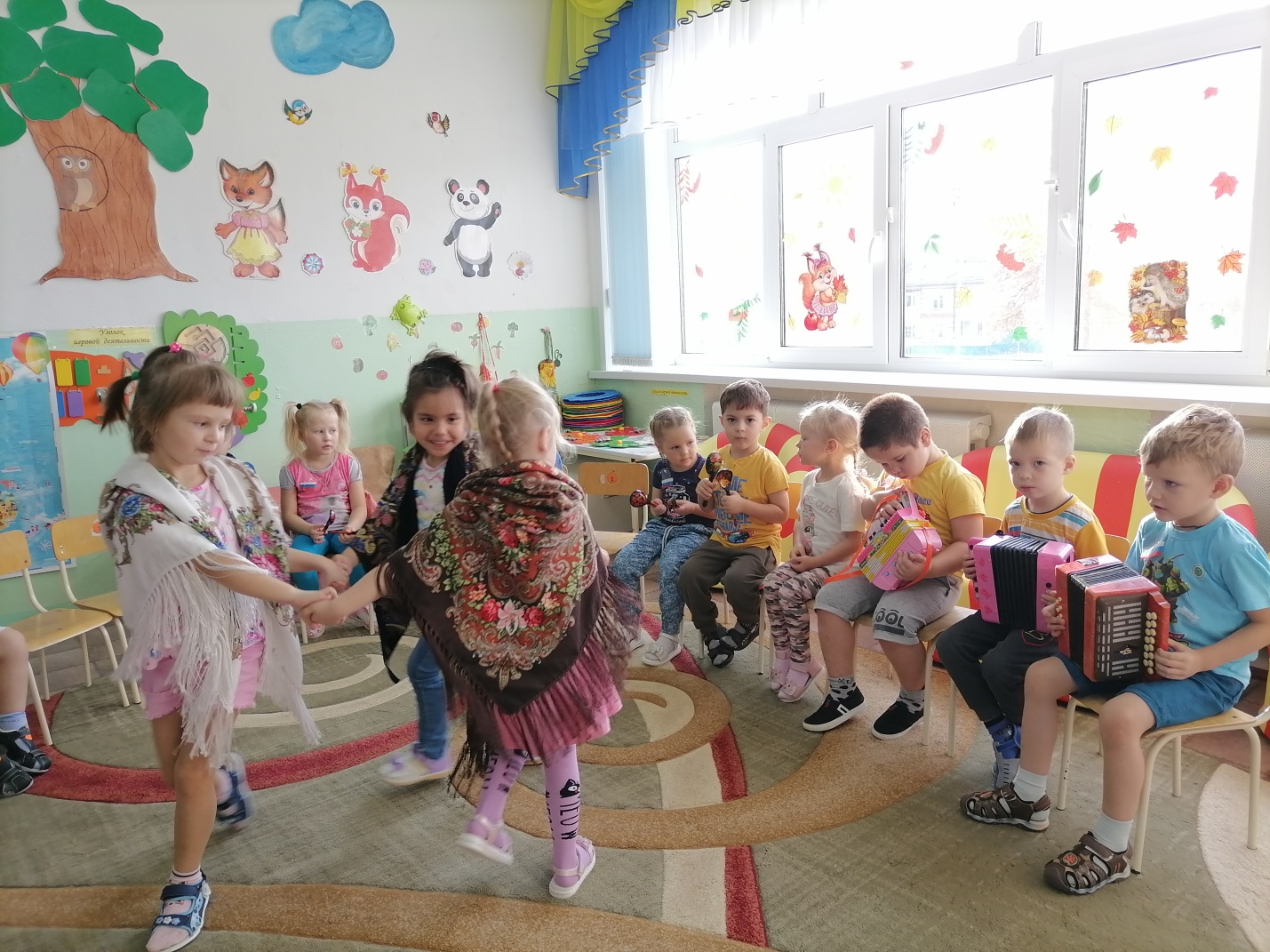 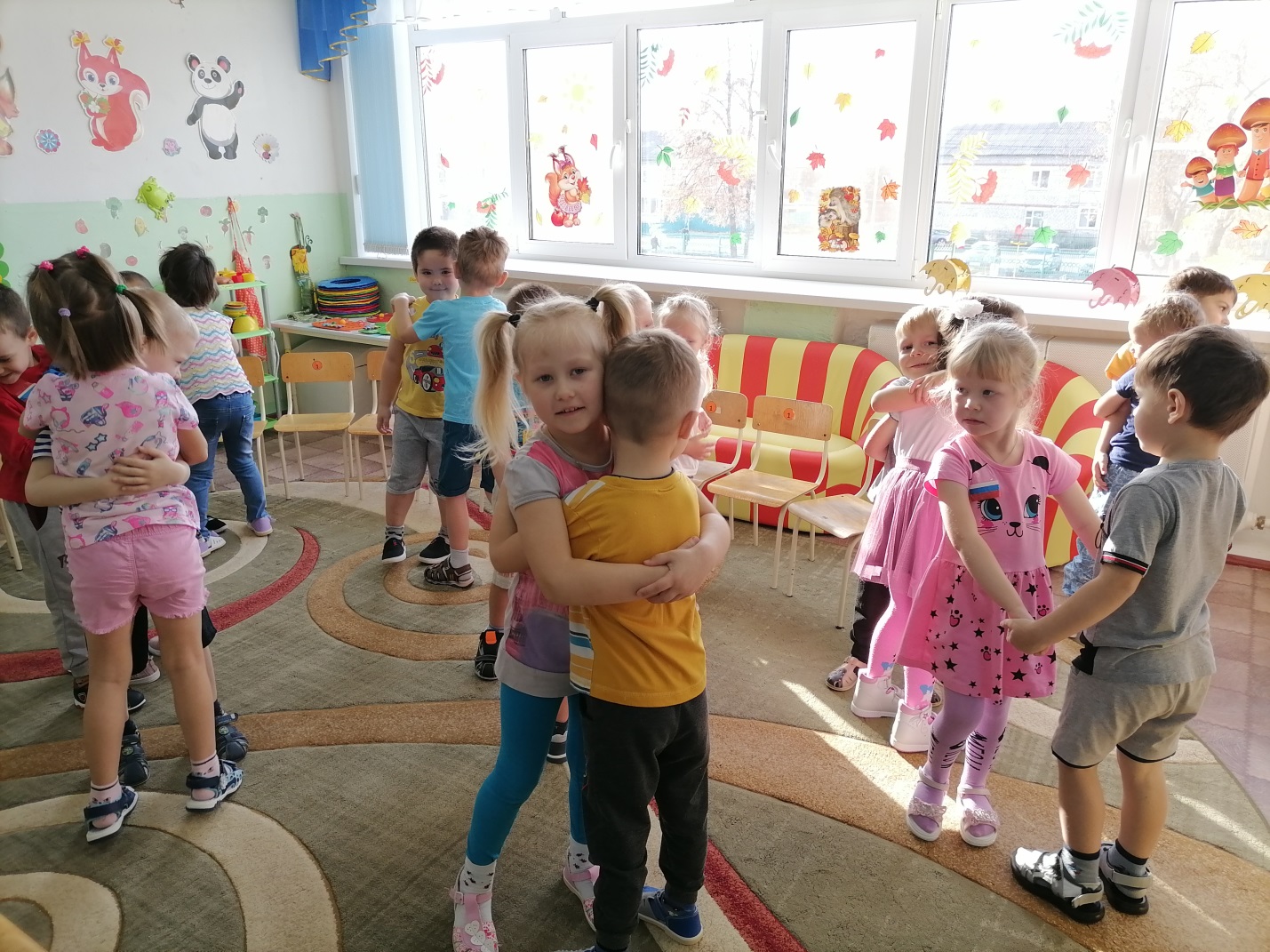 Рассматривали  с детьми государственные символы: герб, флаг, гимн. А так  же узнали,  как  зовут президента РФ? 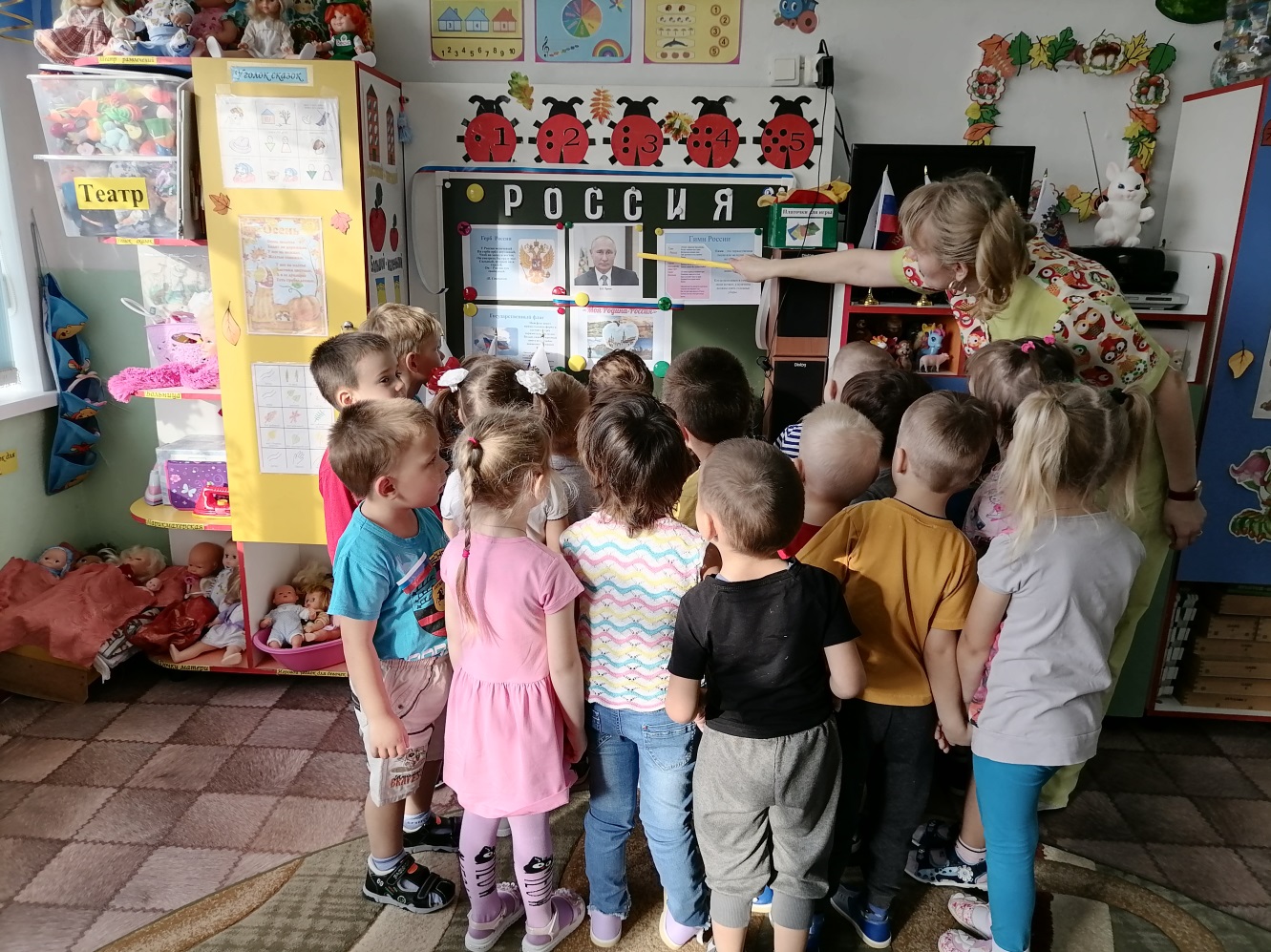 Узнали, что на земле существует много стран:  больших и маленьких. Мы живем в большой стране Росси.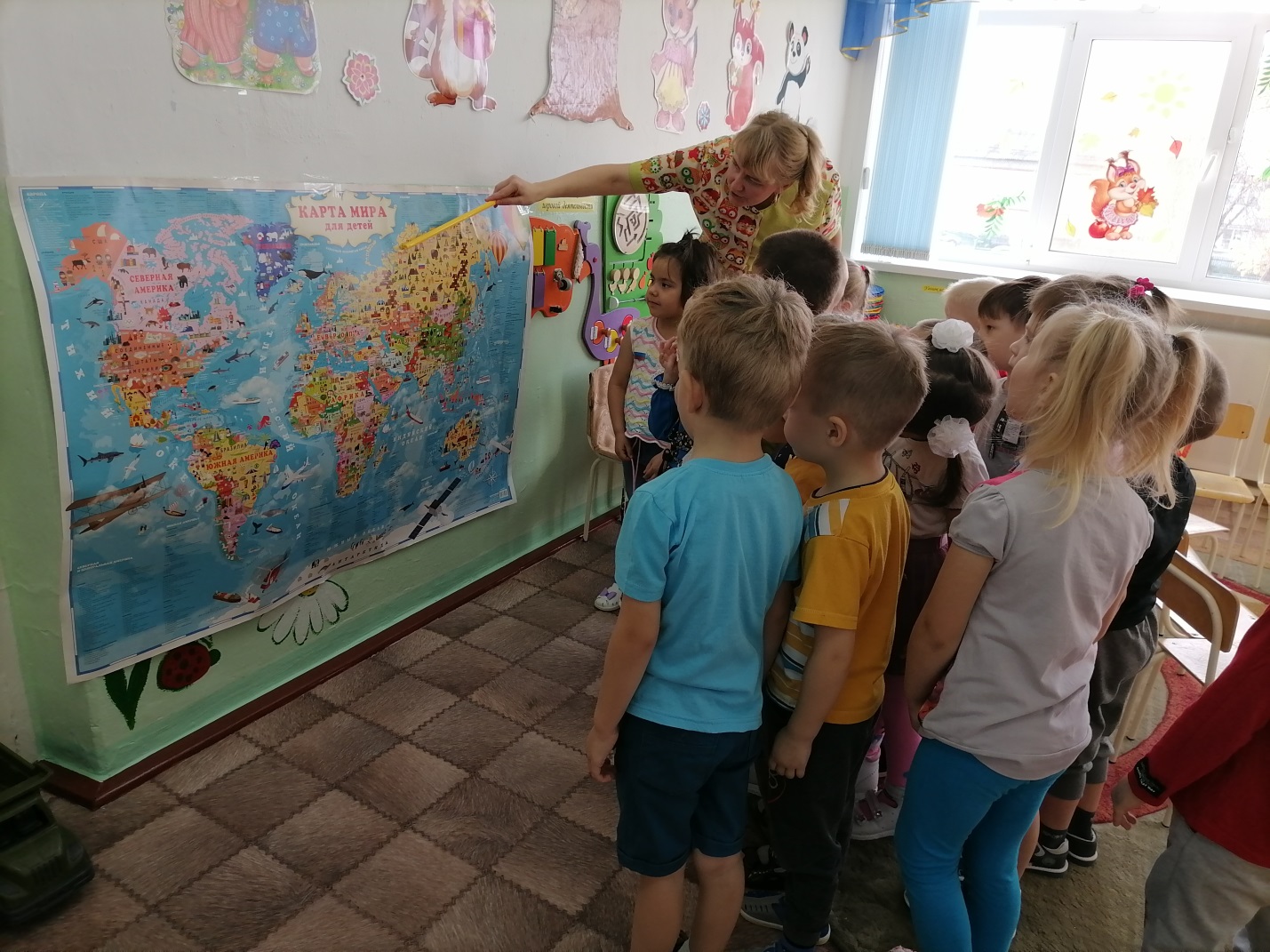 Раскрасили флаг России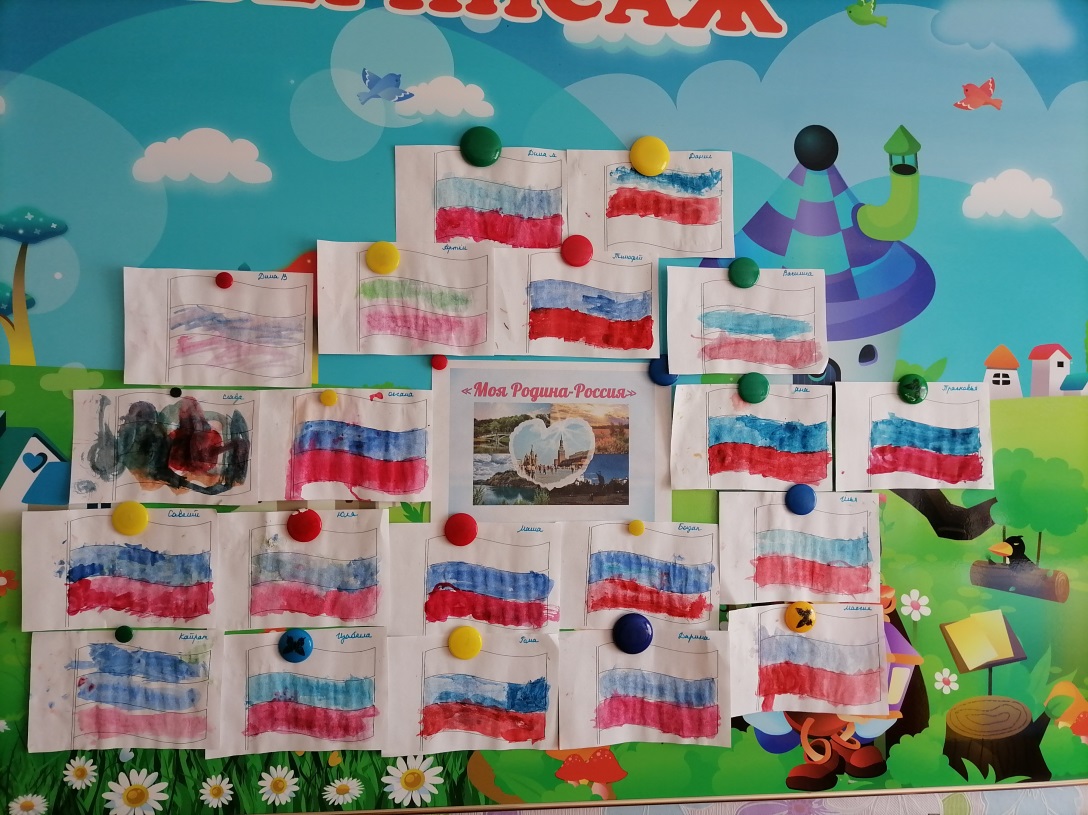 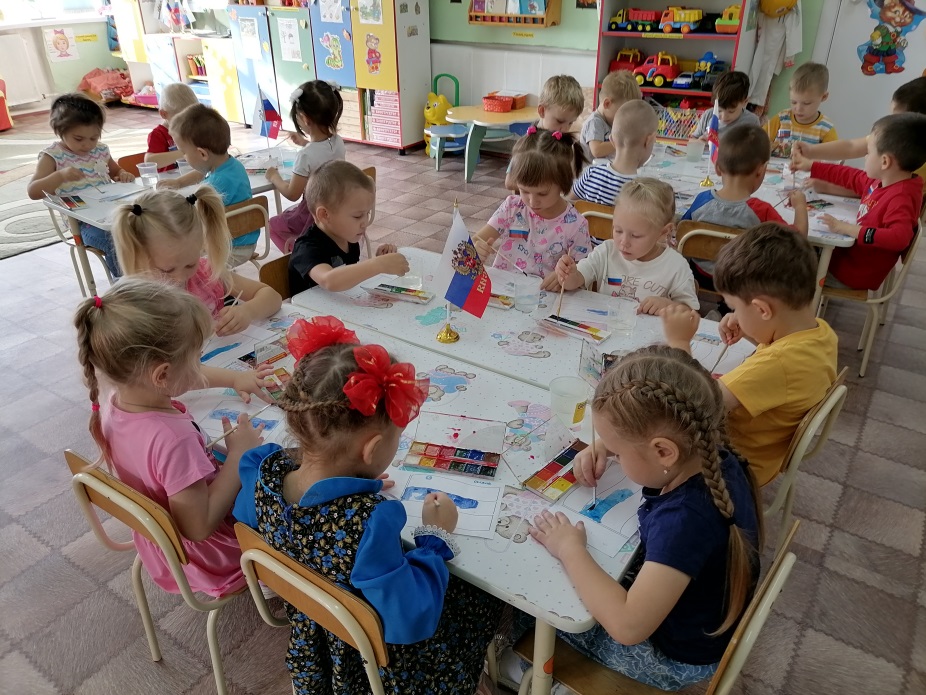 Именно с детских лет, взрослые приучают маленького человека любить и гордиться   Родиной. Они учат уважать, любить свою страну.   Познавая мир от взрослых, ребёнок приучается к традициям, религии и культуре своей семьи, а следственно и своего государства. С малых лет дети должны знать, что Россия – многонациональное государство, что все народы нашей страны равны. Они помогают друг другу в труде, вместе защищают наше государство от врагов и борются за мир во всём мире.  Уважение к государственным символам России должно быть одной из основ воспитания любви к Родине, нравственного и патриотического воспитания. Стёпочкина Маргарита Сергеевна, воспитатель высшей квалификационной категории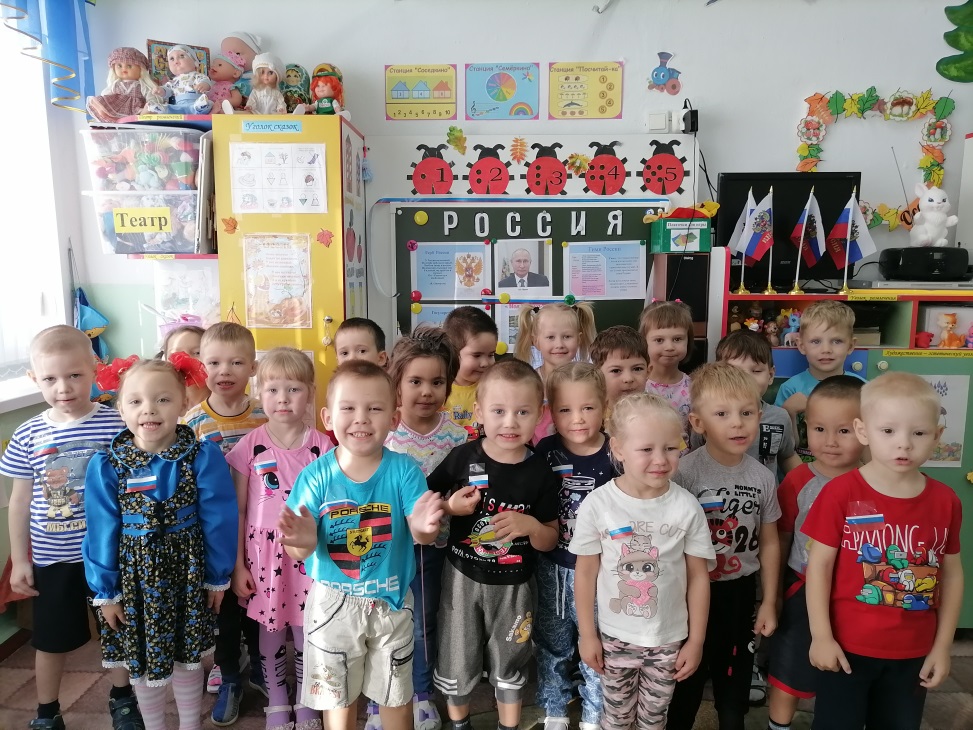 Моя Родина – Россия Громко, громко прокричу!И могучая, и сильнаяЕй победа по плечу. Флаг трёхцветный развиваетсяНад Державой, над страной.Солнце вечно улыбается Ей красавице одной!